 Nr. 17960 din data de 30 iunie  2022P R O C E S – V E R B A Lal ședinței ordinare a Consiliului Local al Municipiului Dej  încheiat azi, 30 iunie  2022, convocată în conformitate cu prevederile art. 133, alin. (1) și 134 alin (1) și (2)  din Ordonanța de Urgență Nr. 57/2019, conform Dispoziției Primarului Nr. ….    din data de24 iunie  2022,		         Lucrările se vor desfășura în Sala de ședințe a Consiliului Local, cu următoareaORDINE DE ZI:Proiect de hotărâre privind darea în administrarea Liceului Tehnologic ”Someș” Dej a imobilului proprietate publică a Municipiului Dej, în care își desfășoară activitatea unitatea de învățământ preuniversitar.Proiect de hotărâre privind retragerea dreptului de folosință asupra terenului atribuit prin Hotărârea Consiliului Local al Municipiului Dej  Nr. 51 din data de 27 mai 2021.Proiect de hotărâre privind aprobarea încheierii unui Act adițional la Documentul de Poziție încheiat la data de 28 iulie 2010, de către membrii Asociației de Dezvoltare Intercomunitară ”Eco-Metropolitan” Cluj, pentru stabilirea modului de implementare a Proiectului ”Sistem de Management Integrat al Deșeurilor în Județul Cluj”.Proiect de hotărâre privind respingerea Procedurii prealabile înregistrată cu Nr. 11.480 din data de 10 iunie 2022, formulată de Sindicatul Liber al Salariaților Primăriei Municipiului Dej ”Edilica”, prin care se solicită revocarea Hotărârii Consiliului Local al Municipiului Dej Nr. 8 din data de 20 ianuarie 2022.Proiect de hotărâre privind constituirea Fondului de risc pentru împrumutul contractat de Compania de Apă ”Someș” S.A. și garantat de Municipiul Dej.Proiect de hotărâre privind aprobarea rectificării Bugetului local al Municipiului Dej – venituri proprii.Proiect de hotărâre privind modificarea Art. 1 la Hotărârea Consiliului Local al Municipiului Dej Nr. 1 din data de 5 ianuarie 2022, privind aprobarea utilizării excedentului Municipiului Dej în anul 2022.Proiect de hotărâre privind modificarea Anexei Nr. II la Hotărârea Consiliului Local al Municipiului Dej Nr. 35/2021 privind unele măsuri referitoare la organizarea și funcționarea aparatului de specialitate al primarului Municipiului Dej.Soluționarea unor probleme ale administrației publice locale.La ședință sunt prezenți 16 consilieri, domnul Primar Morar Costan, doamna Secretar General al Municipiului Dej, reprezentanți mass – media locală.Doamna consilier Haitonic Teodora – Stela a participat la ședință de la Punctul 8.Ședința publică este condusă de domnul consilier Feier Iuliu - Ioan, ședința fiind legal constituită. Consilierii au fost convocați prin Adresa Nr. 17.227 din data de 24 iunie  2022.Președintele de ședință, domnul consilier Feier Iuliu - Ioan supune spre aprobare  Procesul – verbal al ședinței ordinare din data de 31 mai  2022 – care este votat cu 16 voturi  ”pentru”, unanimitate.Ordinea de zi a ședinței ordinare din data de 30 iunie 2022, care este votată cu 16 voturi  ”pentru”, unanimitate.Se trece la Punctul 1. Proiect de hotărâre privind darea în administrarea Liceului Tehnologic ”Someș” Dej a imobilului proprietate publică a Municipiului Dej, în care își desfășoară activitatea unitatea de învățământ preuniversitar.Președintele de ședință, domnul consilier Feier Iuliu – Ioan dă cuvântul inițiatorului proiectului, domnul primar Morar Costan: Proiectul se referă la darea în administrarea Liceului Tehnologic ”Someș” a investiției realizate de Ministerul Dezvoltării, pe fonduri europene, nerambursabile. Am predat amplasamentul spre Ministerul Dezvoltării  și am preluat plasamentul cu investiția finalizată. Unitățile de învățământ au spații care sunt proprietatea Municipiului Dej, avem datoria să le transmitem în administrarea unităților de învățământ. Se trece la constatarea și votul comisiilor de specialitate: Comisia pentru activități economico – financiare și agricultură, domnul consilier Lupan Ștefan – aviz favorabil;  Comisia juridică și disciplină pentru activitățile de protecție socială, muncă, protecția copilului, doamna consilier Muncelean Teodora, aviz favorabil; Comisia pentru activități de amenajarea teritoriului, urbanism, protecția mediului și turism – domnul consilier Buburuz Simion - Florin – aviz favorabil, Comisia pentru activități social – culturale, culte, învățământ, sănătate și familie – domnul consilier Moldovan Horațiu – Vasile - aviz favorabil;      Proiectul este  votat  cu 16  voturi ”pentru”, unanimitate.Punctul 2.  Proiect de hotărâre privind retragerea dreptului de folosință asupra terenului atribuit prin Hotărârea Consiliului Local al Municipiului Dej  Nr. 51 din data de 27 mai 2021.Domnul primar Morar Costan: Terenul este situat în Cartierul Griviței, Strada Victor Motogna atribuit conform Legii  Nr. 15/2003, familiei Mureșan Adrian și Alexandra Maria.Se propune retragerea dreptului de folosință asupra terenului pentru nerespectarea prevederilor art. 6 din Legea Nr.  15/2003 (nu au obținut în timp de 1 an Certificat de urbanism, Autorizație de construcție și nu au început lucrările.Urmează, conform deciziei comisiei, să se reanalizeze cererile depuse, să se actualizeze dosarele și să se calculeze punctajele conform regulamentului aprobat de consiliul local, iar apoi terenul va fi atribuit următoarei familii care îndeplinește condițiile.Se trece la constatarea și votul comisiilor de specialitate: Comisia pentru activități economico – financiare și agricultură, domnul consilier Lupan Ștefan – aviz favorabil;  Comisia juridică și disciplină pentru activitățile de protecție socială, muncă, protecția copilului, doamna consilier Muncelean Teodora, aviz favorabil; Comisia pentru activități de amenajarea teritoriului, urbanism, protecția mediului și turism – domnul consilier Buburuz Simion - Florin – aviz favorabil, Comisia pentru activități social – culturale, culte, învățământ, sănătate și familie – domnul consilier Moldovan Horațiu – Vasile - aviz favorabil;  Luări de cuvânt: domnul consilier Lupan Ștefan: dorește să știe care sunt motivele pentru care s-a retras dreptul de folosință asupra terenului, din Referat nu rezultă aceste motive, s-a luat legătura cu familia, s-a discutat acest aspect ?Doamna viceprimar Kopvrig Anamaria – Magdalena: Am luat legătura cu familia, nu au făcut nici un demers legal, Certificat de urbanism, Autorizație de construire, starea familiei    s-a schimbat, inclusiv starea materială, au renunțat să mai construiască locuința.Votat  cu 15  voturi ”pentru”, 1 vot ”împotrivă”, vot secret.Punctul 3. Proiect de hotărâre privind  aprobarea aprobarea încheierii unui Act adițional la Documentul de Poziție încheiat la data de 28 iulie 2010, de către membrii Asociației de Dezvoltare Intercomunitară ”Eco-Metropolitan” Cluj, pentru stabilirea modului de implementare a Proiectului ”Sistem de Management Integrat al Deșeurilor în Județul Cluj”.Domnul primar Morar Costan: Proiectul se referă la procedura de licitație realizată de ”Eco metropolitan” Cluj în cadrul proiectului  ”Sistem integrat de gestionare a Deșeurilor”.Primăria Dej face parte din asociație și se află în Lotul Nr.  3, așa  cum au fost împărțite Unitățile Administrativ Teritoriale în cadrul licitației proiectului. Lotul Nr. 2 este Turda Câmpia Turzii, iar Lotul Nr. 1  - Cluj Napoca și Huedin.Deoarece pentru Lotul Nr. 1 nu s-au finalizat procedurile pentru delegarea prin concesionare a gestionării serviciilor de salubritate, până la data începerii prestării serviciilor de către operatorul care câștiga licitația, este nevoie de acordul membrilor asociației ”Eco metropolitan” de a delega temporar gestiunea serviciului de salubritate. Se trece la constatarea și votul comisiilor de specialitate: Comisia pentru activități economico – financiare și agricultură, domnul consilier Lupan Ștefan – aviz favorabil;  Comisia juridică și disciplină pentru activitățile de protecție socială, muncă, protecția copilului, doamna consilier Muncelean Teodora, aviz favorabil; Comisia pentru activități de amenajarea teritoriului, urbanism, protecția mediului și turism – domnul consilier Buburuz Simion - Florin – aviz favorabil, Comisia pentru activități social – culturale, culte, învățământ, sănătate și familie – domnul consilier Moldovan Horațiu – Vasile - aviz favorabil;  Luări de cuvânt: domnul consilier Husa Lucian – Ioan: să se inițieze o întrevedere cu Compania ”Supercom” referitor la prețuri, acestea să fie comunicate din timp. S-a observat că aceste prețuri diferă, iar facturile ajung după data de 25 ale lunii, când ar trebui comunicate până în data de 15 ale fiecărei luni, către asociațiile de locatari.Domnul primar Morar Costan: Abordarea Companiei ”Supercom” a fost să folosească mașini proprii noi și utilate cu mecanismele necesare, s-a aprobat prețul pe cantitate, dar ei nu eliberează facturile până când nu se măsoară întreaga cantitate de gunoi menajer. Vom încerca să soluționăm problema eliberării facturilor până la data de 15 ale fiecărei luni și înființarea unui punct de încasare în oraș. Mai trebuie să avem controlul cantității deșeurilor menajere, prin împrejmuirea punctelor gospodărești.Votat  cu 16 voturi ”pentru”, unanimitate.Punctul 4. Proiect de hotărâre privind  respingerea Procedurii prealabile înregistrată cu Nr. 11.480 din data de 10 iunie 2022, formulată de Sindicatul Liber al Salariaților Primăriei Municipiului Dej ”Edilica”, prin care se solicită revocarea Hotărârii Consiliului Local al Municipiului Dej Nr. 8 din data de 20 ianuarie 2022.Domnul primar Morar Costan: În anul 2017 când s-a schimbat Legea salarizării, s-a aprobat ajustarea cu coeficientul majorării salariului minim pe economie. Acum doi ani când rata inflației a fost de 5,1%,  am majorat cu 5,1% taxele locale. Am propus majorarea salariului cu 4%, deși coeficientul era până la 11%, ca administrator de oraș trebuie să gestionez investițiile din oraș și să protejez aparatul de specialitate al primarului. Când ești mai mare sindicalist, când protejezi investițiile și salariații sau când asculți de cerințele Sindicatului ?Se trece la constatarea și votul comisiilor de specialitate: Comisia pentru activități economico – financiare și agricultură, domnul consilier Lupan Ștefan – aviz favorabil;  Comisia juridică și disciplină pentru activitățile de protecție socială, muncă, protecția copilului, doamna consilier Muncelean Teodora, aviz favorabil; Comisia pentru activități de amenajarea teritoriului, urbanism, protecția mediului și turism – domnul consilier Buburuz Simion - Florin – aviz favorabil, Comisia pentru activități social – culturale, culte, învățământ, sănătate și familie – domnul consilier Moldovan Horațiu – Vasile - aviz favorabil;  Votat  cu 15 voturi ”pentru”, 1 vot ”abținere”, domna consilier Meșter Maria Alina.Punctul 5. Proiect de hotărâre privind constituirea Fondului de risc pentru împrumutul contractat de Compania de Apă ”Someș” S.A. și garantat de Municipiul Dej.Domnul primar Morar Costan: În cadrul proiectului de Reabilitare/extindere rețele de apă și canalizare implementat de Compania de Apă ”Someș”, cofinanțat și de Primăria Municipiului Dej, și celelalte Unități Administrativ Teritoriale din județ, conform legislației fiecare unitate administrativă trebuie să aprobe comisionul pentru constituirea fondului de risc aferent împrumutului contractat de către Compania de Apă ”Someș” de la Banca Europeană pentru Investiții, pentru realizarea proiectului. Municipiul Dej are stabilit un procent de 15,79% din credit, respectiv 3.994.870 euro; la această dată soldul împrumutului de rambursat este: 1.804134 euroSe propune conform legislației comisionul de risc la valoarea de 9020,67 euro, reprezentând 0,5% din soldul creditului de rambursat.Se trece la constatarea și votul comisiilor de specialitate: Comisia pentru activități economico – financiare și agricultură, domnul consilier Lupan Ștefan – aviz favorabil;  Comisia juridică și disciplină pentru activitățile de protecție socială, muncă, protecția copilului, doamna consilier Muncelean Teodora, aviz favorabil; Comisia pentru activități de amenajarea teritoriului, urbanism, protecția mediului și turism – domnul consilier Buburuz Simion - Florin – aviz favorabil, Comisia pentru activități social – culturale, culte, învățământ, sănătate și familie – domnul consilier Moldovan Horațiu – Vasile - aviz favorabil;  Votat  cu 16 voturi ”pentru”, unanimitate.Punctul 6. Proiect de de hotărâre privind aprobarea rectificării Bugetului local al Municipiului Dej – venituri proprii.Domnul primar Morar Costan: Ca urmare a necesității de creștere a confortului celor care vizitează Parcul Balnear Toroc, este necesară achiziționarea unui sistem de supraveghere video și acces în baza de agrement. Se propune în acest sens suma de rectificarea bugetului prin cuprinderea sumei de 40.000 lei la capitolul investiții, pentru achiziționarea sistemului.Suma provine din excedentul bugetar înregistrat de Municipiul Dej - activitate economică la finalul anului, aspect care va fi discutat în următorul proiect de hotărâre.Se trece la constatarea și votul comisiilor de specialitate: Comisia pentru activități economico – financiare și agricultură, domnul consilier Lupan Ștefan – aviz favorabil;  Comisia juridică și disciplină pentru activitățile de protecție socială, muncă, protecția copilului, doamna consilier Muncelean Teodora, aviz favorabil; Comisia pentru activități de amenajarea teritoriului, urbanism, protecția mediului și turism – domnul consilier Buburuz Simion - Florin – aviz favorabil, Comisia pentru activități social – culturale, culte, învățământ, sănătate și familie – domnul consilier Moldovan Horațiu – Vasile - aviz favorabil;  Votat  cu 16  voturi ”pentru”, unanimitate.Punctul 7. Proiect de hotărâre privind aprobarea modificării Art. 1 la Hotărârea Consiliului Local al Municipiului Dej Nr. 1 din data de 5 ianuarie 2022, privind aprobarea utilizării excedentului Municipiului Dej în anul 2022.Domnul primar Morar Costan:  Municipiul Dej a înregistrat la activitate economică,  la finalul anului un excedent de 549.000 lei. Acest excedent a fost aprobat prin Hotărârea Consiliului Local Nr.  1 din 5 ianuarie 2022 să fie utilizat pentru acoperirea temporară a golurilor de casă.Propun  modificarea Art.  1 din Hotărârea Consiliului Local  Nr.  1 din 5 ianuarie 2022, respectiv suma de 40.000 lei să fie trecută la investiții, iar diferența rămâne pentru acoperirea temporară a golurilor de casă. Suma de 40.000 lei va fi utilizată pentru achiziționare sistem de supraveghere video și acces parc Balnear Toroc. Se trece la constatarea și votul comisiilor de specialitate: Comisia pentru activități economico – financiare și agricultură, domnul consilier Lupan Ștefan – aviz favorabil;  Comisia juridică și disciplină pentru activitățile de protecție socială, muncă, protecția copilului, doamna consilier Muncelean Teodora, aviz favorabil; Comisia pentru activități de amenajarea teritoriului, urbanism, protecția mediului și turism – domnul consilier Buburuz Simion - Florin – aviz favorabil, Comisia pentru activități social – culturale, culte, învățământ, sănătate și familie – domnul consilier Moldovan Horațiu – Vasile - aviz favorabil;  Votat  cu 16 voturi ”pentru”, unanimitate.Punctul 8. Proiect de hotărâre privind  modificarea Anexei Nr. II la Hotărârea Consiliului Local al Municipiului Dej Nr. 35/2021 privind unele măsuri referitoare la organizarea și funcționarea aparatului de specialitate al primarului Municipiului Dej.Domnul primar Morar Costan: Proiectul propune modificarea a două funcții astfel:o funcție datorită necesității punerii în aplicare a unei hotărâri judecătorești ( la asistență socială); o funcție la creșă, având în vedere că personalul urmează să treacă în subordinea Ministerului Educației și trebuie respectate anumite normative de personal.	Se trece la constatarea și votul comisiilor de specialitate: Comisia pentru activități economico – financiare și agricultură, domnul consilier Lupan Ștefan – aviz favorabil;  Comisia juridică și disciplină pentru activitățile de protecție socială, muncă, protecția copilului, doamna consilier Muncelean Teodora, aviz favorabil; Comisia pentru activități de amenajarea teritoriului, urbanism, protecția mediului și turism – domnul consilier Buburuz Simion - Florin – aviz favorabil, Comisia pentru activități social – culturale, culte, învățământ, sănătate și familie – domnul consilier Moldovan Horațiu – Vasile - aviz favorabil;  Votat  cu 17 voturi ”pentru”, unanimitate. Soluționarea unor probleme ale administrației publice locale :Președintele de ședință, domnul consilier Feier Iuliu – Ioan: anunță că la lucrările ședinței ordinare participă doamna Oltean Emilia, ca reprezentant al firmelor de pe Strada Dobrogeanu Gherea și doamna Marian Maria, reprezentant al firmei S.C. Clarus Impex S.R.L., chioșcurile situate în Piața 16 Februarie F.N.Doamna Oltean Emilia: ridică problema terenului situat pe Strada Dobrogeanu Gherea în incinta căruia se desfășoară activitatea firmelor de cel puțin 20 ani. Subliniază că este o zonă aglomerată și solicită închiriera a 1.500 m.p. din totalul de 3.000 m.p. pentru asigurarea de locuri de parcare.Domnul primar Morar Costan: Este o problemă sensibilă, am încercat să vin în întâmpinare și să dau soluții viabile. În această zonă s-a concesionat terenul în anul 1995, pe o perioadă de 90 ani pentru destinația construire Piață agroalimentară. Piața s-a creat în timp și având în vedere că 65% din populația orașului locuiește pe Dealul Florilor este un vad comercial apreciabil. Am accesat proiecte europene pentru că este o zonă frumoasă și accesibilă și dorim să construim o zonă de agrement pentru unitățile școlare și un parc pentru copii. Nu vreau să vă las fără soluții, dar acolo este o platformă, un zid de sprijin și pe terenul de 3.000 m.p. se pot construi 50 – 70 de locuri de parcare și o parcare supraterană. În zona Lidl s-a construit o Piață la cerința noastră și oferim locuri pentru firmele care doresc să-și desfășoare activitatea acolo. Sentința este definitivă din luna septembrie a anului trecut și nu am trecut la amenzi, dar o parte din comercianți pot merge la Piața Lidl. Mai avem soluții la magazinul Unicarm, la etaj, se mai pot închiria spații la Școala Nr. 1 și la Blocul U.M. În oraș avem 2.500 agenți economici, comercianți, trebuie să aveți în vedere că aceasta este soluția.Domnul consilier Itu Mircea – Vasile: subliniază că în zonă este un blocaj în trafic, o soluție ar fi interzicerea accesului autoturismelor pe ambele sensuri și numai autobuzele să aibă acces în zonă.Doamna Oltean Emilia: Am primit notificări din Partea Primăriei, firma Somagro nu a fost în stare să ne anunțe că există o sentință definitivă. Plătim acord de funcționare, suntem legali și aș dori să întreb dacă în zonă nu se poate construi o piață de cartier, să o modernizăm pe banii noștri, nu ne putem permite chirii de mii de euro.Domnul primar Morar Costan: Zona în care sunteți nu este autorizată, și nu este permis comerțul pe străzi. Doamna Marian Maria: dețin patru chioșcuri în zona Centrului Cultural Arta, vă prezint situația terenului. Am drept de superficie, obținut în anul 1994 , prin instanță, am întabulat și am extras Carte Funciară. Eu am solicitat să le modernizez, nu mi s-a acordat acceptul. Al treilea chioșc, cu înghețată și răcoritoare se află pe un teren concesionat. În anul 2011 am făcut patru proiecte de modernizare, toate au fost refuzate de Direcția Monumente.Renunț la chioșcul Nr. 4 dacă primesc, în schimb drept de superficie asupura terenului din zonă și sunt deschisă să mă modernizez, respectiv să plachez chioșcurile în armonie cu zona orașului, sunt deschisă la o soluție onorabilă.Domnul consilier Buburuz Simion – Florin: toate chioșcurile au statut special și trebuie demolate pentru a reconstrui zona. Trotuarul trebuie eliberat, frigiderele trebuie să dispară. Direcția Monumentelor nu va acorda autorizația, acolo sunt probleme și subteran.Domnul consilier Itu Mircea – Vasile: trebuie luată o decizie, se poate construi fără fundație?  Domnul primar Morar Costan: În zonă trebuie implementat un proiect european pentru reamenajarea zonei. Nu am acordat nici o Autorizație pentru chioșcuri. Ofer alte  zone, să găsim soluții și trebuie să funcționați în locațiile care le oferim noi.Domnul consilier Itu Mircea – Vasile: Trebuie schimbată și optica consumatorului, comercianții se adaptează la consumatori.Doamna consilier Bălașa Dana – Livia: Recunosc că am făcut cumpărăturile pe Dealul Florilor, vadul se mută după comercianți. Se poate găsi o variantă, nu este ușor, va exista o perioadă de tranziție, dar dacă este posibil să se prelungească termenul de evacuare.Domnul primar Morar Costan: Legat de problemele administrative: am luat măsuri împotriva caniculei, pe lângă udatul străzilor, avem ajutorul a 12 farmacii din oraș care asigură apa și cele necesare pentru a face față situației.Spațiile verzi au fost cosite, s-a trecut la toaletizarea pe Străzile Ștefan Cel Mare, 1 Mai, Vlad Țepeș, Ecaterina Teodoroiu, Rozelor, Dealul Florilor, Unirii.Lucrări de deratizare, dezinsecție, în locurile de joacă, parcuri; reparații străzi. Avem o problemă cu proiectele europene, prețurile au crescut și constructorii nu mai pot face față. Pe Dealul Florilor – zona U.M. s-au ridicat capacele și s-a turnat un strat de asfalt, continuăm cu Străzile Ecaterina Teodoroiu, zona A La Carte.Pozăm cablajele și conductele subterane  pe Străzile 1 Mai, Mircea Cel Bătrân, 1 Mai, zona intersecției cu Spitalul, sensul giratoriu Judecătorie, Spitalul C.F.R., Colegiul Andrei Mureșanu, până în zona B.R.D., Crângului până la Judecătorie, intersecția cu Magazinul Chinezesc unde vom realiza un sens giratoriu, să fie   finalizat. Avem probleme cu D.N. 1 C, Strada Bistriței, puntea peste Someș, unde constructorul a realizat numai Strada Alexandru Ioan Cuza, și Strada Văii; a sistat lucrările pentru că nu se încadrează în costuri. Trebuie să acționăm pentru a debloca situația, pentru a finaliza și proiectul Pasarela peste râul Someș. În ședința de îndată din data de 28 iunie am aprobat proiectele pentru decontaminarea zonei Cesom, un proiect de 6 milioane euro;  achiziționarea a 6 autobuze electrice, digitalizarea stațiilor de încărcare – 9 milioane euro, proiectele au fost depuse și așteptăm avizul Ministerului. Centrul orașului, lucrările stagnează deoarece s-au descoperit vestigiile sediului administrativ de acum 300 ani, nu se pot relua lucrările până nu primim avizul Direcției Monumente.Doamna consilier Gavriș Geanina – Adriana – Corina: Un grup de cetățeni de pe Străzile Baia Mare, Obor au sesizat că undeva pe Strada Huhurez se aprind deșeuri și dacă se  poate stopa acest fenomen, întrucât sunt nevoiți să stea cu geamurile închise pe aceste călduri; dacă aveți cunoștință despre acest fenomen și ce măsuri se pot lua.De asemenea, dorește să știe dacă deșeurile menajere de mari dimensiuni, saltele, ce se poate face, dacă există o posibilitate de a fi colectate.Doamna consilier Bălașa Dana – Livia: Are câteva întrebări din partea tinerelor mămici, rețeaua de grădinițe și creșe în noul an școlar.Toroc Fest a fost bine primit de tinerii din oraș, urmează Zilele Orașului, dacă se pot da informații.La Toroc se face o investiție prin montarea camerelor de supraveghere, dar având în vedere că sunt doar trei luni în care se desfășoară activitatea, propune să se monteze panouri solare, finanțate pe fonduri europene; de asemenea, dacă este posibil, prelungirea orarului de funcționare.Doamna consilier Meșter Maria – Alina: Ridică problema canalizării, care ar trebui curățată, locurile de joacă pentru copii, reparate; administrarea cimitirului, cosit, toaletarea copacilor în zona Dej – Triaj.Domnul consilier Husa Lucian – Ioan: Subliniază necesitatea întreținerii terenurilor de sport construite acum 4 ani, schimbarea coșurilor de baschet deteriorate.Domnul primar Morar Costan: răspunde: de la Urișor, coaja de copaci de la fostul Someș S.A. a fost depozitat și după mulți ani, a început să se descompună. Am fost la fața locului, s-a făcut expertiză pe linie de mediu, s-a identificat și proprietarul terenului, iar pentru neutralizarea zonei se va acționa cu un strat de pământ.Pentru colectarea deșeurilor menajere de mari dimensiuni firma de salubritate Supercom se poate suna și aceștia vor ridica deșeurile.La grădinițe și creșe am mărit capacitățile, Creșa de lângă Spitalul Municipal va fi finalizată în luna septembrie – octombrie, iar creșa de pe Strada Fericirii – Dealul Florilor se va finaliza anul viitor.Trebuie să gestionăm proiectele și referitor la celulele fotovoltaice se vor instala la Toroc pe două bazine, mai mult decât atât, în zona Griviței, Mulatău se va construi un pat voltaic pe o suprafață de 4 – 5 hectare care va asigura sursa de energie necesară funcționării. La manifestarea Toroc – Fest a fost un număr mare de tineri, urmează Zilele Orașului pe care le facem tot pentru tineri; anul acesta am cumulat aceste manifestări cu Produs de Cluj.Ne-am decis și la locație va fi în centrul orașului.Cu canalizarea avem probleme mari, în primă fază am investit în două conducte, pe Mulatău –  Zona Teilor, 400 cm.c; și o conductă de 80 cm.c – Valea Salcă.  Pe Strada Unirii s-a folosit canalizarea veche care nu face față în cazul ploilor masive. Aceste conducte trebuie decolmatate.Referitor la Cimitire, avem personal puțin și am pus problema să predăm o parte din responsabilități Bisericilor din oraș. În zona Dej Triaj drumurile au fost asfaltate.Terenurile de sport pentru copii, s-a observat că  în 3,4, 5 luni se sparg coșurile de baschet. Va exista un teren deosebit și în zona Bungăr, ne-am gândit să înlocuim coșurile cu plasă de rafie.În fiecare miercuri am audiențe, dar zilnic am 7 – 8 persoane care vin personal pentru a-mi relata problemele cu care se confruntă și pentru a putea să soluționez toate problemele administrative care apar.Președintele de ședință, domnul consilier Feier Iuliu – Ioan: Nemaifiind alte probleme supuse dezbaterii, declară închise lucrările ședinței ordinare.        Președinte de ședință,                                            Secretar General al Municipiului Dej,          Feier Iuliu – Ioan                                                              Jr. Pop Cristina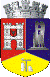 ROMÂNIAJUDEŢUL CLUJCONSILIUL LOCAL AL MUNICIPIULUI DEJStr. 1 Mai nr. 2, Tel.: 0264/211790*, Fax 0264/223260, E-mail: primaria@dej.ro 